Муниципальное автономное общеобразовательное учреждение Исетская средняя общеобразовательная школа №1Исетского района Тюменской области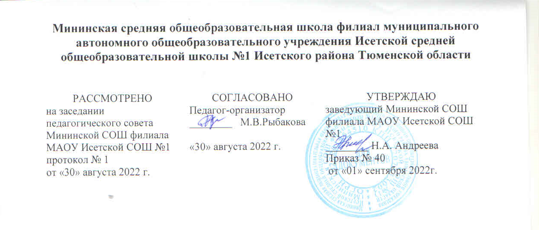 РАБОЧАЯ ПРОГРАММА по внеурочной деятельностиВыразительное чтение(наименование)6 класс(класс)2022-2023 учебный год(сроки реализации)Учитель :Иргалинова Баян КазбековнаI Квалификационная  категорияс. Минино,2022 г.Рабочая программа по внеурочной деятельности«Выразительное чтение»6 классРабочая программа «Выразительное чтение» разработана для учащихся 6 класса в соответствии с требованиями ФГОС ООО на основе авторской программы внеурочной деятельности по общеинтеллектуальному направлению «Чтение-вот лучшее учение» автор-составитель Гвоздинская Л.Г. , преподаватель кафедры филологического образования СПб АППО.Разработана на основе документов:Положения о внеурочной деятельности Мининской СОШ филиала МАОУ Исетской СОШ №1, с учетом реализации Программы воспитания, учебного плана МАОУ Исетской СОШ №1.Содержание учебного курса внеурочной деятельностиСтихотворный жанр. Эпос, лироэпос, лирика, драма, баллада.Вводное занятие. Задачи работы кружка. История книги. Библиотечное занятие.Литература как вид искусства. Связь с другими видами искусства.Художественная литература. Ее особенности и задачи. Конструирование кроссворда.Что такое род литературы. Понятие об эпосе, лироэпосе, лирике и драме.Эпос. Основные особенности. Жанры. Создание опорной таблицы.И снова о сказке… Виды сказок, вариативность сказок. Понятие о бродячих сюжетах.Библиотечное занятие (по сказкам). Презентация народной и литературной сказки.Сказочная повесть. Отличие от сказки. Сопоставление, умение находить сходство и различия.Практическое занятие. Сочиняем сами. Чтение и обсуждение работ учащихся.Рассказ. Особенности жанра. Закрепление литературоведческих терминов.Практическое занятие. Сочиняем сами.Библиотечное занятие. Викторина. Работа по группам.Басня как жанр. Особенности жанра. Подбор иллюстративного материала, декламация.Практическое занятие. Сочиняем сами.Конкурс проектов. Презентация. Создание кроссвордов.Понятие о балладе. Лироэпос. Работа со словарем.Практическое занятие. Работа над балладой «Кубок» В.А.Жуковского.Лирика. Жанровые особенности. Беседа о рифме, ритме, размере стихотворения. Понятие о звукописи.Стихотворчество. Анализ стихотворного произведенияОбучение анализу стихотворения. Анализ стихотворения. Создание изобразительного ряда. Подбор музыкального сопровождения. Работа над выразительным чтением стихотворения.Практическая работа. Конкурс «Лучший чтец».Что такое стихотворчество. Работа со словарем.Практическая работа. Конкурс «Мое стихотворение».Библиотечное занятие. Викторина.Драма. Особенности жанра. Закрепление понятий (монолог, диалог, авторская ремарка)Понятие о комедии, трагедии, собственно драме. Чтение по ролям.Практическое занятие. Подготовка к спектаклю по пьесе С. Я. Маршака «Двенадцать месяцев».  Разработка сценария. Работа над декламацией, жестикуляцией, мимикой. Создание костюмов и декораций. Подбор музыкального сопровождения/Подготовка  к спектаклю. Декламация. Репетиции.Подготовка  к спектаклю. Декламация. Репетиции.Спектакль. Подготовка сцены, декораций.Библиотечное занятие. Викторина «Своя игра».Итоговое занятие. Творческий отчет.Формы занятий: программа внеурочной деятельности предусматривает использование следующих форм проведения занятий:беседы;практические занятия «Творение слова»;конкурсы;викторины;игры;библиотечные занятия;защита проектов.Перечень упражнений, используемый на занятиях, включает в себя индивидуальные, парные и коллективные творческие задания. Итогом работы является театрализация сказочных сюжетов, мини – спектакль, защита мини-проектов.Планируемые результаты освоения учебного курса внеурочной деятельностиЛичностные результаты:в ценностно-ориентационной сфере:- формирование художественного вкуса;в трудовой сфере:- формирование навыков самостоятельной работы при выполнении практических творческих работ;в познавательной сфере:- умение познавать мир через образы художественной литературы.Метапредметные результаты:- развитие художественно-образного, эстетического типа мышления, формирование целостного восприятия мира;- развитие фантазии, воображения, общего интеллектуального уровня, памяти;- формирование критического мышления;- получение опыта восприятия произведений искусства как основы формирования коммуникативных умений.Предметные результаты:- уметь разбираться в многожанровости литературы, понимать и применять литературоведческие термины, анализировать литературное произведение  - создавать и совершенствовать собственные творческие работы.- развитие читательской культуры, способность не только замечать и воспринимать образность и выразительность лучших образцов художественного слова, но и совершенствовать свою речь.Тематическое планированиеПриложениеКалендарно-тематическое планирование№п/пНаименование разделов и тем программы Количество часовЭлектронные (цифровые) образовательные ресурсы 1Раздел 1.Стихотворный жанр. Эпос, лироэпос, лирика, драма, баллада. (19 ч.)Вводное занятие Задачи работы кружка.1http://chool-collection.edu.ruhttp://kopilkaurokov.ru2История книги.1http://dzen.ru 3Литература как вид искусства. Связь с другими видами искусства1http://dzen.ru4Художественная литература. Ее особенности и задачи.1http://chool-collection.edu.ru5Что такое род литературы. 1http://wikipedia.ru     6Эпос. Основные особенности. Жанры.1http://litfest.ru 7И снова о сказке… Понятие о бродячих сюжетах.1http://school-science.ru 8Библиотечное занятие (по сказкам). 1http://kopilkaurokov.ru 9Сказочная повесть. 1http://chool-collection.edu.ru 10Практическое занятие. 1http://kopilkaurokov.ru 11Рассказ. 1http://dzen.ru 12Практическое занятие. 1http://kopilkaurokov.ru 13Библиотечное занятие. 1http://kopilkaurokov.ru 14Басня как жанр. 1http://rudocs.exdat.com/docs 15Практическое занятие. 1http://rudocs.exdat.com/docs 16Конкурс проектов. 1http://kopilkaurokov.ru 17Понятие о балладе. 1http://chool-collection.edu.ru 18Практическое занятие. 1http://kopilkaurokov.ru 19Лирика. Жанровые особенности. Понятие о звукописи.1http://studopedia.ru 20Раздел 2.Стихотворчество. Анализ стихотворного произведения (15 ч)Обучение анализу стихотворения. 1http://bingoschool.ru 21Практическая работа. Конкурс «Лучший чтец».1http:///www.kakprosto.ru 22Что такое стихотворчество. Работа со словарем.1http://slivaronline.com 23Практическая работа. Конкурс «Мое стихотворение».1http://kopilkaurokov.ru 24Библиотечное занятие. 1http://kopilkaurokov.ru 25Драма. Особенности жанра. 1http://blog.ednation.ru 26Понятие о комедии, трагедии, собственно драме.1http://culture.ru 27Практическое занятие. Разработка сценария. Распределение мизансцен. 1http://4brain.ru 28Подготовка  к спектаклю. Декламация. Репетиции.1http://4brain.ru 29Подготовка  к спектаклю. Декламация. Репетиции.1http://4brain.ru 30Спектакль. Подготовка сцены, декораций.1http://4brain.ru 31Библиотечное занятие. Викторина «Своя игра».1http://kopilkaurokov.ru 32Итоговое занятие. 1http://kopilkaurokov.ru 33Творческий отчет.1http://kopilkaurokov.ru 34Творческий отчет.1http://kopilkaurokov.ru № п/пТема занятияКоличество часовДатаДата№ п/пТема занятияКоличество часовпланфакт1. Стихотворный жанр. Эпос, лироэпос, лирика, драма, баллада.Вводное занятие. Задачи работы кружка. 12.История книги. Библиотечное занятие.13.Литература как вид искусства. Связь с другими видами искусства.14.Художественная литература. Ее особенности и задачи. Конструирование кроссворда.15.Что такое род литературы. Понятие об эпосе, лироэпосе, лирике и драме.16.Эпос. Основные особенности. Жанры. Создание опорной таблицы.17.И снова о сказке… Виды сказок, вариативность сказок. Понятие о бродячих сюжетах.18.Библиотечное занятие (по сказкам). Презентация народной и литературной сказки.19.Сказочная повесть. Отличие от сказки. Сопоставление, умение находить сходство и различия.110.Практическое занятие. Сочиняем сами. Чтение и обсуждение работ учащихся.111.Рассказ. Особенности жанра. Закрепление литературоведческих терминов.112.Практическое занятие. Сочиняем сами.113.Библиотечное занятие. Викторина. Работа по группам.114.Басня как жанр. Особенности жанра. Подбор иллюстративного материала, декламация.115.Практическое занятие. Сочиняем сами.116.Конкурс проектов. Презентация. Создание кроссвордов.117.Понятие о балладе. Лироэпос. Работа со словарем.118.Практическое занятие. Работа над балладой «Кубок» В.А.Жуковского.119.Лирика. Жанровые особенности. Беседа о рифме, ритме, размере стихотворения. Понятие о звукописи.120.Стихотворчество. Анализ стихотворного произведенияОбучение анализу стихотворения. Анализ стихотворения. Создание изобразительного ряда. Подбор музыкального сопровождения. Работа над выразительным чтением стихотворения.121.Практическая работа. Конкурс «Лучший чтец».122.Что такое стихотворчество. Работа со словарем.123.Практическая работа. Конкурс «Мое стихотворение».124.Библиотечное занятие. Викторина.125.Драма. Особенности жанра. Закрепление понятий (монолог, диалог, авторская ремарка)126.Понятие о комедии, трагедии, собственно драме. Чтение по ролям.127.Практическое занятие. Подготовка к спектаклю по пьесе С. Я. Маршака «Двенадцать месяцев».  Разработка сценария. Распределение мизансцен. Работа над декламацией, жестикуляцией, мимикой. Планирование сценического пространства. Создание костюмов и декораций. Подбор музыкального сопровождения: полонез, звучание фанфар, завывание вьюги и др.128.Подготовка  к спектаклю. Декламация. Репетиции.129.Подготовка  к спектаклю. Декламация. Репетиции.130.Спектакль. Подготовка сцены, декораций.131.Библиотечное занятие. Викторина «Своя игра».132.33.34.Итоговое занятие. Чему мы научились.Творческий отчет.3